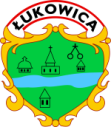 Pod patronatem Wójta gminy ŁukowicaII EDYCJAgminnego projektu edukacyjnego„Ekologiczne przygody niebieskiego papierka.”„Pokochaj z Heniem las”.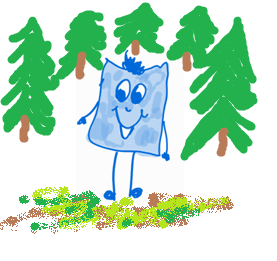 WstępProjekt edukacyjny „Pokochaj z Heniem las” jest skierowany do uczniów klas I-III oraz nauczycieli edukacji wczesnoszkolnej. Powstał jako kontynuacja pierwszej edycji programu edukacyjnego „Ekologiczne przygody niebieskiego papierka”. Tematyka projektu jest spójna z obowiązującą podstawą programową (Rozporządzenie MEN z dn. 14.02.2017 r. oraz Rozporządzenie MEN z dn. 17.06.2016 w sprawie podstawy programowej). Zastosowanie metody projektu na zajęciach lekcyjnych, obok waloru edukacyjnego, jakim jest poznanie ekosystemu leśnego, pozwoli na nabywanie kompetencji społecznych takich jak komunikacja i współpraca w grupie, kształcenie przedsiębiorczości i kreatywności uczniów oraz integrację klas i wzmacnianie poczucia własnej wartości. Działania projektu będą realizowane w ramach zajęć obowiązkowych edukacji społeczno-przyrodniczej, plastycznej, informatycznej oraz polonistycznej.Cel projektu:Celem projektu jest podkreślenie tego co nam daje las, tego jak możemy czerpać z jego bogactwa oraz pokazanie, że każdy z nas może działać na rzecz przyrody i środowiska naturalnego. Ponadto:doskonalenie umiejętności współdziałania, współpracy oraz samodzielnej organizacji pracy w małych grupach, w tym organizacji pracy przy wykorzystaniu technologii komputerowej,kształtowanie umiejętności obserwacji obiektów i zjawisk przyrodniczych, formułowania wniosków i spostrzeżeń oraz rozumienia zależności pomiędzy składnikami leśnego środowiska przyrodniczego,doskonalenie umiejętność wyrażania swych spostrzeżeń i przeżyć za pomocą plastycznych i technicznych środków wyrazu, a także przy użyciu nowoczesnych technologii. Założenia organizacyjne:Czas realizacji projektu:8-10 godz. dydaktycznych ( w zależności od grupy wiekowej). Działania należy zrealizować w terminie: 5 listopad 2021  r. – 10 czerwca 2022r.Warunki uczestnictwa w projekcie:1.Do realizacji projektu mogą przystąpić klasy I-III. 2. FORMULARZ ZGŁOSZENIOWY należy przesłać do 5 listopada 2021 r. (załącznik nr 1)  na adres e-mailowy organizatora j_sewilo@interia.pl.3. Przed rozpoczęciem projektu należy uzyskać ZGODY RODZICÓW na udział dzieci w projekcie (załącznik nr 2).4. Podczas realizacji działań projektowych należy dostosować tematykę oraz formy realizacji do możliwości grupy wiekowej uczniów. 5. Ze zrealizowanych działań należy zgromadzić dokumentację w postaci wytworów pracy uczniów, fotorelacji, filmików itp. Materiały powinny być umieszczone na stronie internetowej swojej szkoły oraz przesłane, np. w postaci fotorelacji, prezentacji, notatki, filmu na adres organizatora projektu  j_sewilo@interia.pl  do dn. 15 czerwca 2022r. 6. Na zakończenie projektu nauczyciele oraz uczniowie (dyplom zbiorowy) otrzymają certyfikaty udziału w programie oraz pamiątkowe nagrody.7. W przypadku przejścia szkoły na zdalne nauczanie, projekt edukacyjny zostanie wydłużony o czas nauki zdalnej.8.Organizator zastrzega sobie prawo do zmiany warunków regulaminu.9.Kontakt do osoby odpowiedzialnej za przebieg projektu:Jolanta Sewiło: 513 608 207Projekt składa się z 6 jednostek lekcyjnych:Wprowadzenie do realizacji projektu - uszczegółowienie zakresu tematyki podejmowanej w czasie realizacji programu przez uczestników (dzieci). Siatka wiedzy w obszarze podjętej tematyki (mapa myśli).Na tropie leśnych roślin – poznanie wybranych zagadnień dotyczących szaty roślinnej lasów.Mieszkańcy lasu – poznanie wybranych zagadnień dotyczących zwierzęcych mieszkańców lasu. „Las dla nas, my dla lasu”- określenie korzyści jakie daje nam las, oraz omówienie i realizacja działań dla lasu. „Pokochaj z Heniem las” – konkurs plastyczny wykonanie gry planszowej pt.: „Leśne przygody Henia” ( zał. 4 Regulamin konkursu). „Olimpiada wiedzy leśnej” – wykorzystanie zdobytej wiedzy do zespołowego rozwiązywania zadań.W załączniku nr 3 znajduje się przykładowy opis działań.Załączniki:Załącznik nr 1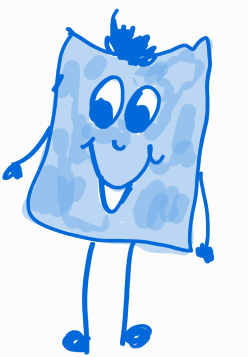 Formularz zgłoszeniowyGminny projekt edukacyjny „Ekologiczne przygody niebieskiego papierka”.Imię i nazwisko nauczyciela realizującego projekt: ……………………………………………………..Pełna nazwa placówki: ………………………………………………………………………Klasa, w której realizowany jest projekt: 123Liczba uczniów w klasie: …………………………Czy klasa posiada maskotkę niebieskiego papierka Henia?Tak Nie Nauczycielu! Miło mi, że dołączasz do ekologicznych przygód niebieskiego papierka. Mam nadzieję, że mój projekt będzie dla Ciebie i Twoich uczniów wspaniałą przygodą.Jolanta SewiłoZałącznik nr 2.................................................................. (imię i nazwisko dziecka)ZGODA NA UDZIAŁ W PROJEKCIE „Ekologiczne przygody niebieskiego papierka”.Oświadczam, że wyrażam / nie wyrażam* zgodę/y na udział mojego dziecka w gminnym projekcie edukacyjnym „Ekologiczne przygody niebieskiego papierka”..................................                        ......................................................................(miejscowość i data)                        (czytelny podpis rodzica lub prawnego opiekuna)ZGODA NA PRZETWARZANIE DANYCH OSOBOWYCHOświadczam, że wyrażam / nie wyrażam* zgodę/y na przetwarzanie danych osobowych mojegodziecka: ……………………………………………………………………. w celu realizacji zadań i działań prowadzonych w ramach gminnego projektu edukacyjnego „Ekologiczne przygody niebieskiego papierka”..................................                                   ......................................................................(miejscowość i data)                                 (czytelny podpis rodzica lub prawnego opiekuna)ZGODY NA REJESTROWANIE I WYKORZYSTANIE WIZERUNKU DZIECKApodczas realizacji działań i zadań w ramach gminnego projektu edukacyjnego„Ekologiczne przygody niebieskiego papierka”.Oświadczam, że wyrażam / nie wyrażam* zgodę/y na rejestrowanie i wykorzystanie wizerunkumojego dziecka poprzez umieszczanie zdjęć i filmów z realizacji projektu:- w artykułach prasowych i folderach w celu informacji i promocji projektu.            ..........................................                    .............................................................           (miejscowość i data)                           (czytelny podpis rodzica lub prawnego opiekuna)Uwaga! Zgody są przechowywane przez nauczyciela zgłaszającego placówkę do udziału w projekcie.Załącznik nr 3Szczegółowy harmonogram projektuPrzebieg zajęć poświęconych na realizację projektu powinien być indywidualną inwencją nauczyciela, zamieszczone powyżej opisy sposobu realizacji działań są jedynie przykładem, nie należy sztywno się ich trzymać.Załącznik nr 4Gminny konkurs plastyczno-techniczny „ Leśne przygody Henia”.Regulamin konkursu 1.Organizator:Szkoła podstawowa nr 2 im. H. Sienkiewicza w Przyszowej.2.Cel Konkursu:Celem konkursu jest promocja idei gier planszowych jako ciekawego sposobu spędzania wolnego czasu w gronie rodziny i przyjaciół, rozwijającego nie tylko intelektualnie, ale również społecznie. Równoważnym celem konkursu jest wyróżnienie i nagrodzenie najciekawszych gier planszowych. 3.TematykaGra planszowa powinna przestawiać róże przygody Henia podczas leśnej wędrówki.4.Technika wykonania pracy:Gra planszowa może być wykonana dowolną techniką, na materiale twardym, nie ulegającym łatwemu zniszczeniu.6.Format pracy:Prace w formacie A3.7.Uczestnikiem konkursu może być każdy uczeń biorący dział w gminnym projekcie edukacyjnym „Ekologiczne przygody niebieskiego papierka. Pokochaj z Heniem Las”.Kategoria- grupyKategoria- indywidualne8. Gra planszowa może być wykonana indywidualnie lub w grupach  do 5 osób.9. Każda gra planszowa powinna zawierać prostą instrukcję, zapisaną własnoręcznie. W tym zadaniu dopuszczalna jest pomoc rodzica lub nauczyciela. 10.Jury powołane przez Organizatora przyzna I, II, III miejsce oraz wyróżnienia.11. Autorzy nagrodzonych prac otrzymają dyplomy i nagrody rzeczowe .12.Wszyscy uczestnicy konkursu otrzymają dyplomy.13. Każda praca powinna być czytelnie podpisana wg wzoru:- Imię i nazwisko autora:- Wiek autora:- Adres placówki:- Telefon/e-mail placówki:- Imię i nazwisko nauczyciela lub rodzica prowadzącego:-Instrukcja gry planszowejPrace należy przesłać lub dostarczyć osobiście na adres:Szkoła Podstawowa Nr 2 w Przyszowej34 – 604 Przyszowa 34,  z dopiskiem:  Konkurs „Leśne przygody Henia”Prace należy przesłać do 4 lutego 2022 roku.13.Uwagi końcowe:1.Organizator zastrzega sobie prawo do bezpłatnego publikowania i reprodukowania prac konkursowych.2.Prace nadesłane na konkurs przechodzą na własność Organizatora.3.Nadesłanie prac na konkurs jest równoznaczne z akceptacją regulaminu oraz wyrażeniem zgody na przetwarzanie danych osobowych uczestników i ich nauczycieli prowadzących niezbędnych do organizacji konkursu.4.W przypadku obowiązywania przepisów związanych z COVID-19 nagrody i dyplomy zostaną przesłane pocztą.5.Informacja o wynikach konkursu zostanie umieszczona na stronie internetowej organizatora:  https://sp2przyszowa.malopolska.pl - osoby nagrodzone, wyróżnione zostaną powiadomione e-mailem lub telefonicznie.6.Organizator zastrzega sobie prawo do zmiany warunków regulaminu oraz podziału nagród.7.Kontakt do osoby odpowiedzialnej za przebieg konkursu;Jolanta Sewiło: 513 608 207Załącznik nr 5„Olimpiada wiedzy leśnej” W olimpiadzie uczestniczą  wszystkie klasy I-III z danej szkoły, biorące udział w projekcie edukacyjnym „Pokochaj z Heniem las”.Olimpiadę przygotowują nauczyciele grup uczestniczących w projekcie, z pomocą innych osób np. rodziców, w miejscu najbardziej dogodnym dla organizatorów.Oprócz stref, w których dzieci będą zdobywać poszczególne umiejętności, należy przygotować strefę relaksu, w której dzieci będą oczekiwać na zakończenie olimpiady.Każdy uczeń powinien mieć przygotowaną kartę z instrukcją poszczególnych stref oraz miejsce na potwierdzenie zdobytej umiejętności w trakcie olimpiady.Olimpiada składa się minimum z 4 stref ( może być ich więcej).Po zakończonej olimpiadzie, uczniowie, którzy zdobyli wszystkie sprawności otrzymają pamiątkowe medale, a klasa puchar.Szkoły, które wyrażą chęć zaproszenia niebieskiego papierka na leśną olimpiadę, uprasza się o wysłanie takiej informacji do autora projektu , tj. Jolanty Sewiło, z dwutygodniowym wyprzedzeniem.Opis stref:STREFA LEŚNIKATutaj należy przygotować pytania, które dzieci losują, a odpowiedzi zapisują na swojej karcie. Uczniowie proszą o podpis potwierdzający ich zaliczenie i przechodzą do kolejnej strefy.STREFA „DRZEWA”Uczniowie wybierają sobie drzewo, które jest w zasięgu ich wzorku, rysują je, przedstawiają graficznie liście i owoce tego drzewa. Po wykonaniu zadania podchodzą do strefy kontroli , potwierdzają poprawność zadania i przechodzą dalej lub korzystają z odpoczynku.STREFA „ LEŚNE ZAPACHY”.Do tej strefy należy przygotować małe słoiczki z zakrętkami. Uczniowie wykonują kompozycję leśnych perfum. Do słoika wrzucają różne elementy znajdujące się wokół strefy. Zamykają szczelnie słoik, potrząsają mocno. Następnie otwierają i wąchają unoszący się zapach. Nadają nazwę leśnym perfumom i zapisują ją na etykiecie. Perfumy zanoszą do strefy kontroli w celu zaliczenia zadania. Uczniowie przechodzą do następnego zadania lub strefy odpoczynku.STREFA „LEŚNE RZEŹBY”.Uczniowie zbierają różne materiały przyrodnicze: patyki, szyszki, liście, trawy, igły itp. Wykonują z nich rzeźbę przedstawiająca „Leśnego ludka”. Nadają mu nazwę i zapisują na wizytówce. Zgłaszają wykonanie zadania w strefie kontroli. Otrzymują kolejne punkty, przechodzą do następnego zadania lub strefy odpoczynku.STREFA „RELAKSU”Z różnych elementów przyrodniczych, np. patyki, szyszki, mech, liście, itp. Organizatorzy tworzą dywan , po którym uczniowie przechodzą boso. Po zaliczeniu ostatniej umiejętności następuje część finalna olimpiady.Opis stref jest przykładem zadań jakie można przygotować w ramach leśnej olimpiady, można je modyfikować według własnych pomysłów i dostosować do umiejętności dzieci.Zakończenie olimpiady, wręczenie medali i pucharów, spotkanie z niebieskim papierkiem.DziałaniaOpis sposobu pracyPomoce 1. Wprowadzenie do realizacji projektu - uszczegółowienie zakresu tematyki podejmowanej w czasie realizacji programu przez uczestników (dzieci). Siatka wiedzy w obszarze podjętej tematyki (mapa myśli).1. Podział na grupy.  Nauczyciel losowo dobiera uczniów do 4 osobowych grup poprzez losowanie elementów np. puzzli, rozwiązanie zagadek dot. lasu. 2. Wykonanie mapy myśli.  Każda grupa analizuje zasoby wiedzy natemat lasu, porządkuje je i wykonuje schemat mapy myśli3. Sformułowanie pytań kluczowych: 1. Co wiemy o lesie? 2. Czego chcielibyśmy się dowiedzieć?  Uczniowie formułują pytania kluczowe do zagadnień, które chcieliby rozwinąć. 4. Przydział zagadnień do pracy.  Nauczyciel przydziela poszczególnym grupom zagadnienia do pracy: gr.1 drzewa liściaste,gr. 2 drzewa iglaste, gr.3 –krzewy, gr.4 – rośliny zielne (runa leśnego) Uczniowie gromadzą potrzebne materiały, zdjęcia w domu. Otrzymują adres strony internetowej do zasobów, które przeglądają w domu.https://www.wlin.pl/las/atlas-drzew-i-krzewow/2. Na tropie leśnych roślin – poznanie wybranych zagadnień dotyczących szaty roślinnej lasów.1. Prezentacja filmu pt. „Wędrówki Skrzata borówki”.  Rozmowa na temat filmu i doświadczeń uczniów związanych z lasem. 1. Wycieczka do pobliskiego lasu.  Uczniowie poznają wybrane rośliny, w tym drzewa, krzewy, rośliny zielne, tworzą „księgę lasu” gromadząc dokumentacje wybranych okazów. 2. Wykonanie plakatów na temat roślinności leśnej.  Dla klas sprawnie posługujących się programem Power Point alternatywą może być zespołowe wykonanie prezentacji na bazie planu plakatu.Scenariusz warsztatów „Las i jego mieszkańcy” Filmy: Las mieszany: https://www.youtub e.com/watch?v=54Rv 8Dlm5m4 bór: https://www.youtub e.com/watch?v=PdFt 8QoOKzI3. Mieszkańcy lasu – poznanie wybranych zagadnień dotyczących zwierzęcych mieszkańców lasu.1. Rozwiązywanie zagadek o zwierzętach leśnych. Zagadki mogą przygotować uczniowie lub nauczyciel. Uczniowie zdobywają informacje na temat zwierząt zawartych w samych zagadkach, wymieniają się wiedzą na temat zwierząt leśnych. 2. Poznanie wybranych mieszkańców lasu. Nauczyciel przydziela każdej grupie materiał źródłowy zawierający informacje na temat wybranych zwierząt (ssaków, ptaków, owadów). Uczniowie oglądają zdjęcia w wybranych źródłach, albumach. Zapoznają się z tekstem, następnie dzielą się ciekawostkami na ich temat. 3. Wykonanie albumu z mieszkańcami lasu. Każda grupa wykonuje 3 - 4 karty do klasowego „Albumu mieszkańców lasu”. 4.Spotkanie z leśnikiem. Uczniowie przygotowują wcześniej pytania na spotkanie z leśnikiem na temat lasu i jego mieszkańców. Następnie prezentują je klasie i zbiorowo wybierają najciekawsze. Podczas spotkania zadają pytania, dopytują.Wg materiałów przygotowanych przez nauczyciela4.„Las dla nas, my dla lasu”- to podkreślenie tego co daje nam las, oraz tego jak możemy czerpać z jego bogactwa. 1.Uświadomienie ogromu różnorodności biologicznej naszych lasów i korzyści jakie daje nam las.wewnątrzszkolny  konkurs recytatorski o tematyce leśnej,wykonanie ozdób choinkowych z darów lasu.2.Działalność na rzecz przyrody i środowiska naturalnego:dokarmienie ptaków zimą,sadzenie drzew.Według pomysłów i możliwości uczniów.5.Konkurs-„Pokochaj z Heniem las” –wykonanie gry planszowej pt.: „Leśne przygody Henia”Konkurs przeznaczony jest dla uczestników projektu edukacyjnego „Ekologiczne przygody niebieskiego papierka. Pokochaj z Heniem las”.Załącznik nr 4.„Olimpiada wiedzy leśnej” – wykorzystanie zdobytej wiedzy do zespołowego rozwiązywania zadań.1. Spotkanie uczestników projektu danej szkoły w wybranym miejscu, np. boisko szkolne, leśna polana, las itp.2.Przedstawienie zasad gry- „Olimpiady wiedzy leśnej”. 2. Wykonanie zadań w ramach „Olimpiady wiedzy leśnej”. 3. Podsumowanie i ocena wykonania zadań. 4. Integracja uczestników projektu.5.Spotkanie z niebieskim papierkiem.6. Wręczanie pucharów dla klas oraz medali dla uczestników.Załącznik nr. 5